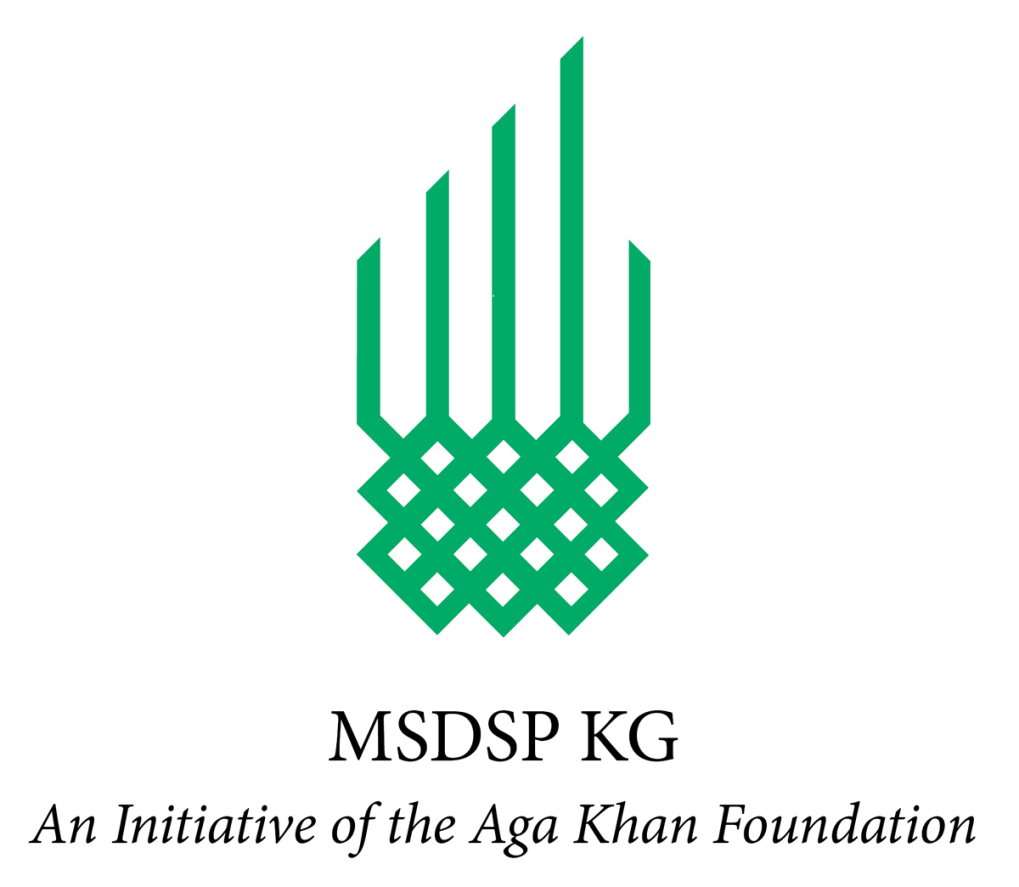 Стандартная конкурсная документацияна закупку товаров/услугметодом запроса ценовых предложенийСОДЕРЖАНИЕПРИГЛАШЕНИЕ К УЧАСТИЮ В ЗАПРОСЕ ЦЕНОВЫХ ПРЕДЛОЖЕНИЙ		      (Приложение № 1)ПЕРЕЧЕНЬ ЦЕН И ГРАФИК ПОСТАВОК ТОВАРОВ/ОКАЗАНИЯ УСЛУГ		     (Приложение № 2) ИНФОРМАЦИЯ О ТЕХНИЧЕСКОМ СООТВЕТСТВИИ (Приложение №3)ФОРМА ЗАЯВКИ /Анкета(Приложение №4)Приложение № 1ПРИГЛАШЕНИЕ К УЧАСТИЮ В ЗАПРОСЕ ЦЕНОВЫХ ПРЕДЛОЖЕНИЙ Дата:    7 июня  2021г.Уважаемый Поставщик, Общественный Фонд Программы поддержки развития горных сообществ Кыргызстана (далее ОФ «MSDSP KG»), инициатива Фонда Ага Хана приглашает к участию в Конкурсе « Поставка Мерч-продукции» и запрашивает ценовые предложения в количестве и в места доставки, указанные в «Перечне цен и графике поставок».Вы можете отправить Ваши котировки  на адрес электронной почты: quotations.msdspkg@akdn.org Крайний срок подачи ценовых котировок является: 17 июня  2021 г. 12:00 (Местное время).Ваша ценовая котировка должна быть на русском языке и должны сопровождаться соответствующей технической документацией или уместной информацией по каждой позиции Поставщик должен предоставить следующий перечень документов вместе с конкурсной заявкой для подтверждения квалификации: Справку Налоговой службы об отсутствии задолженности к окончательному сроку подачи конкурсных заявок (принимается электронные справки);  Справку Социального фонда об отсутствии задолженности к окончательному сроку подачи конкурсных заявок (принимается электронные справки);  Не менее 1 копию аналогичного успешного завершённого контракта (поставка и установка аналогичного оборудования/ товара), выполненных в течение последних 2 лет со схожими техническими характеристиками. Юридические документы участника для проверки правомочности Участника:Для юридических лиц: копия свидетельства и Устава организации. Для физических лиц (ИП/ЧП): патент/свидетельство – Вид деятельности в свидетельстве должен соответствовать видам закупаемых товаров. Ваша Тендерная заявка должна также содержать следующие заполненные формы и документы с подписью и печатью:Ценовое предложение и График поставки до места назначения;Информация о Техническом соответствии товаров и материалов. Анкета участникаТЕХНИЧЕСКОЕ ОПИСАНИЕ: Участник торгов должен представить полное техническое описание предлагаемого товара. Предложения в которых отсутствуют технические описания товаров будут отклонены как несоответствующее. ЦЕНЫ: Цены указываются в Кыргызских сомах для требуемых товаров, включая транспортировку до конечного места назначения Кыргызская Республика, которая должна включать все налоги, НДС, таможенные сборы, стоимость наземных транспортных услуг и погрузки/разгрузки.АЛЬТЕРНАТИВНЫЕ ПРЕДЛОЖЕНИЯ: Каждому поставщику разрешается предоставлять только одно ценовое предложение и не разрешается изменять его, альтернативные предложения не рассматриваются. ОЦЕНКА КОТИРОВОК: при оценке котировок Покупатель определит оценочную стоимость по каждой тендерной заявке путем уточнения цены котировки через исправление всех возможных арифметических ошибок следующим образом: (а) в случае расхождения между суммами, прописанными цифрами и словами, определяющей будет сумма, прописанная словами. (б) в случае расхождения между единичной стоимостью и общей суммой, полученной путем умножения единичной стоимости на количество, определяющей будет указанная единичная стоимость. (в) если Поставщик откажется принимать исправление, его котировка будет отклонена. ПРИСУЖДЕНИЕ КОНТРАКТА. Контракт будет присужден участнику торгов, соответствующему требуемым стандартам технической спецификации и предложившему наименьшую оцененную цену.ПЕРИОД ДЕЙСТВИЯ ПРЕДЛОЖЕНИЯ: Ваша котировка должна быть действительной в течение 30 дней, начиная с крайнего срока получения котировок.Разъяснения и  информацию вы можете получить по  электронной почте: quotations.msdspkg@akdn.org ГРАФИК И УСЛОВИЯ ПОСТАВКИ: Поставка должна быть завершена в течение -14 дней с даты подписания контракта согласно графику поставок.  ГАРАНТИЯ: Минимальный срок Гарантии   на   товары   указаны   в приложенной технической спецификации на товары. Гарантия поставщика должна  быть действительна  с даты поставки товара Покупателю и подписания акта приемки.  ОПЛАТА ПО СЧЕТАМ будет производиться следующим образом: 100% оплата будет произведена после приемки товаров в течение десяти (10) календарных дней со дня подписания Покупателем Акта приемки поставки и предоставления документов по оплате Поставщиком. Приложение № 2       Перечень цен и  график поставокНаименование поставщика___________________________________________________Дата «__» июнь 2021г.Поставка МЕРЧ-продукции для Молодежного ФорумаВ графе «сроки поставки», Покупатель должен указать дни, в течение которых Поставщик может завершить поставку до места назначения:Общая стоимость должна указываться в кыргызских сомах с учетом доставки до пункта назначения.Дополнительная условияПоставщик, в случае расхождения, должен детально  указать параметры и спецификации  предлагаемого товара  по каждому наименованию.Наименование Организации: __________________________________________________Адрес: _________________________________________________________                  Тел/сот: ____________________________________Срок действия ценового предложения: не менее 30 днейСрок поставки: (указывается Поставщиком)Оплата: 100% пост оплата, после передачи товара, подписания Акта приема-передачи  и предоставления документов на оплату. Примечание:  Графа (4), (5), (6) и (7) заполняются Поставщиком. Поставщик, в случае расхождения, должен детально  указать параметры и спецификации  предлагаемого товара  по каждому наименованию в  графе (6).  _______________________________                      _________________________________                    _________________________(ФИО Поставщика)                                                               (Должность)                                                       (Подпись и печать)№Наименование товара  и тех. параметрыКол-воСтоимость за единицу в KGSОбщая цена в KGSКомментарии на техническое соответствие (Должен заполняться поставщиком)Сроки поставкис момента подписания договора до конечного пункта назначения12345671Универсальные футболки. Не менее 100% хлопок. Цвет - белый, серый; другие варианты возможны для рассмотрения. С нанесением логотипа. Размер: М. S.100 шт2Сумки - бананки, материал джут или эквивалент. Наличие Металлических замочков, поясной ремешок с пластмассовыми креплениями. Цвета (синий, красный). С нанесением логотипов с внутренней и внешней стороны.  5 шт3Маски для лица.  Не менее 100% хлопок. Не менее Тканевые. Защитные.С нанесением логотипа  с внешней стороны.Цвет - белый, серый; другие варианты возможны для рассмотрения.120 шт4Бутылки для воды. Емкость – 1 литр, стеклянная, прозрачные. С нанесением логотипа100 шт5Бейсболки. Материал 100% хлопок. Стойкие активные красители. Прочный изогнутый козырёк. Застежка – липучка. Цвет – белый,зеленый; другие варианты возможны для рассмотрения. С нанесением логотипа.100 шт6Зонт компактный и легкий с защитой от ультрафиолетового излучения. Ручка зонта очень функциональна, что удобно даже для школьников. Закругленные, увеличенные наконечники спиц зонта предотвращают травмы глаз. Каркас выполнен из специального сплава алюминия и стекловолокна, что обеспечивает крепость конструкцииВес: 400 грамм или эквивалент Материал купола: полиэстер или эквивалентС нанесением логотипа5 шт7БейджиТип бейджа: классический.Тип крепления: не менее шнурок с карабинами.Положение: вертикальное.Длина вкладыша: не менее 120 мм.Ширина вкладыша: не менее 90 мм.Длина бейджа: не менее 145 мм.Ширина бейджа: не менее 95 мм.30шт8Рowerbank Тип: Li-Polymer или эквивалентНазначение : для смартфона Емкость аккумулятора, мАч – не менее 10000  Материал корпуса – не менее МеталлНаличие Кабеля USB для зарядки в комплекте С нанесением логотипа3штИТОГО сумма в KGS